		School ESL Action Plan 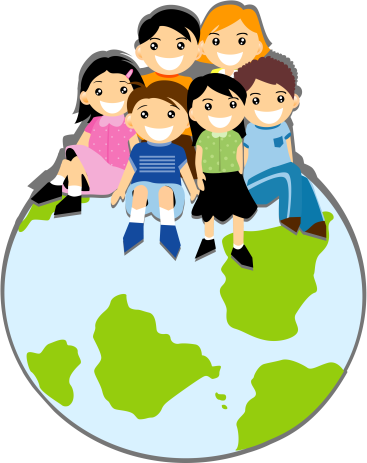 SY 2016-2017Short Term Goals:All instructional staff will have Can Do descriptors displayed, referred to when appropriate and used for small group instruction.  All instructional staff will actively engage all EL students by using using accountable talk sentence frames, SEI strategies and flexible small group instruction.All instructional staff will implement targeted SEI strategies as outlined in the Anytown SIP and the DISTRICT STRATEGIC PLAN throughout the 2016-2017 SY.  General education, Specialist , SEI and ESL teachers will increase their collaboration in order to accelerate the growth and achievement of all EL students. EL students will build stronger relationships with adults and peers in the school building.EL students will accelerate their English Language development in order to attain proficiency on standardized ELA and Math assessments.  Long Term Goals:Anytown School has established a newcomer classroom in kindergarten and will increase one per grade level per school year for all EL students that are less than a year in the country.  This includes, but is not limited to, EL students that have entered during the previous school after March 1. Every  newcomer classroom that has 15 but no more than 18 or more level one EL students will be provided an ESL paraprofessional to provided extra instructional support.Anytown School has established an after school program targeting EL needs 4 days per week from 3:30-5:30 with bussing home provided through the district. Our proposed next steps are as follows:Action StepsPerson (s) Responsible  TimelineWhat steps need to be taken to get task done?What will be the evidence that the task is completed?Targeting the language and academic needs of EL studentsAdministration, TLS, EL staff, content teachers and support staffOngoingOctober to JuneDifferentiation of instruction and assessments based upon data to meet the needs of EL students which will allow them to demonstrate proficiency toward the grade level standards.Students using MCAS approved glossaries and or dictionaries to access assessments.Use of sentence frames and targeted SEI strategies. Differentiation of instruction by all staff so EL students are working  towards grade level proficiency.Professional Development for  Anytown instructional and support staffAdministration, TLS, EL staff , content teachers, district facilitators (ELS TLS), consultants and Executive  Director of Educational Access and PathwaysOngoingOctober to June at weekly common planning time and at monthly PD Trauma training on 3/3 from 1:30-3:30 Cultural proficiency training on 5/5 from 1:30 to 3:30Embedded professional development during CPT time in Math and ELA to determine weekly SEI strategies that teachers focus on during instruction.Monthly Professional Development on content areas has embedded SEI strategies for teachers to utilize during instructional time. (December, March & May) Videos of EL best practices in action will be created and viewed to support teacher practices and accelerate student growth and achievement.Teachers using SEI strategies, demonstrate an understanding of cultural competencies development of instructional next steps and plans for EL students, SLFE students and EL students on IEP’s. Administration will develop specific “look fors” when conducting teacher observations after PD is delivered. ESL walk thoughts will have targeted “look fors” of the implementation of SEI strategies as outlined in the  DISTRICT STRATEGIC PLAN and Anytown School SIP.